ProjektUCHWAŁA Nr …/…/201…RADY MIEJSKIEJ W STALOWEJ WOLIz dnia  ………………….w sprawie wyrażenia zgody na nabycie nieruchomościNa podstawie art. 18 ust. 2 pkt 9 lit. a) ustawy z dnia 8 marca 1990 roku o samorządzie gminnym (Dz. U. z 2018 roku , poz. 994 ze zm.) oraz art. 25 ust. 1 i 2 w związku z art. 23 ust. 1 pkt 7 ustawy z  dnia  21 sierpnia 1997 r. o gospodarce nieruchomościami (Dz. U. z 2018 r. poz. 2204 ze zm.) uchwala  się, co następuje:§ 1Wyraża się zgodę na nabycie przez Gminę Stalowa Wola nieruchomości gruntowej, stanowiącej własność osoby fizycznej, oznaczonej w ewidencji gruntów jako działka nr 60/172 o pow. 0,0041 ha,  położonej w obrębie 5- Jelnia w Stalowej Woli.§ 2Wykonanie Uchwały powierza się Prezydentowi Miasta Stalowej Woli.§ 3Uchwała wchodzi w życie z dniem podjęcia i podlega ogłoszeniu na tablicy ogłoszeń Urzędu Miasta Stalowej Woli .      UZASADNIENIE           Właściciel działki nr 60/172 o pow. 0,0041 ha położonej w obr. 5 zwrócił się z wnioskiem o wykup przez Gminę Stalowa Wola działki stanowiącej jego własność. W/w działka została wydzielona pod poszerzenie drogi gminnej ulicy Chyły na podstawie decyzji podziałowej znak PGN.V.6831.7.2015 z dnia 22 kwietnia 2015 r.  Działka nr 60/172  obr 5 znajduje się w Miejscowym Planie Zagospodarowania Przestrzennego w Stalowej Woli obszaru mieszkaniowo- usługowego osiedla Hutnik w Stalowej Woli. Oznaczona jest symbolem 20 KDW- droga wewnętrzna. Mając powyższe na uwadze nabycie w/w działki jest zasadne. 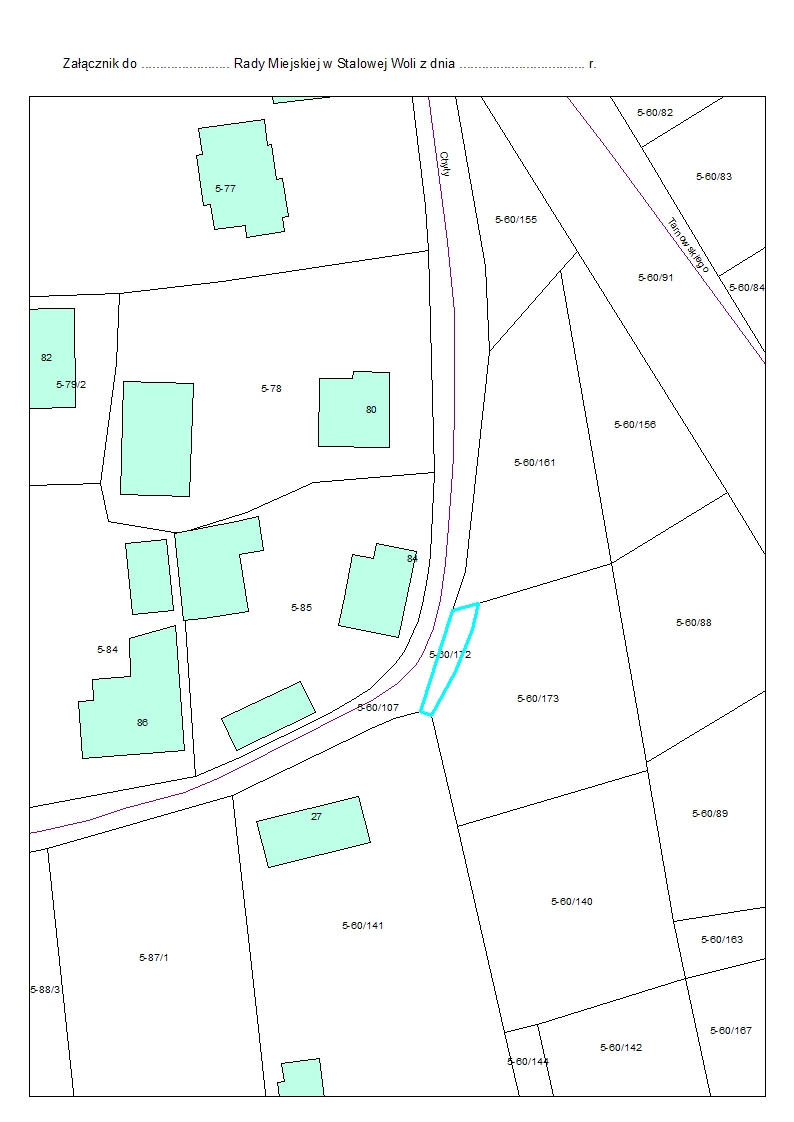 